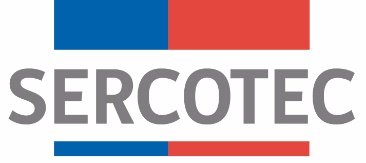 MODIFICACION N°1BASES DE CONVOCATORIA PROGRAMA ESPECIAL FNDR CRECEFONDO DE DESARROLLO DE NEGOCIOS“Calidad para la promoción competitiva del turismo en O’Higgins”Código BP: 21053411 de diciembre de 2020Por el presente acto, SERCOTEC viene en modificar el siguiente punto de las bases de postulación de proyectos para el programa “BASES DE CONVOCATORIA PROGRAMA ESPECIAL FNDR CRECE FONDO DE DESARROLLO DE NEGOCIOS “Calidad para la promoción competitiva del turismo en O’Higgins”, Código BP: 210534Se amplía la fecha de cierre del plazo de postulación en el siguiente sentido: Dice:Punto 2. Postulación2.1 Plazos de postulaciónLas interesadas podrán iniciar y enviar su postulación a contar de las 12:00 horas del día 01 de diciembre de 2020, hasta las 15:00 horas del día 11 de Diciembre de 2020.  Debería decir:Punto 2. Postulación2.1 Plazos de postulaciónLas interesadas podrán iniciar y enviar su postulación a contar de las 12:00 horas del día 01 de diciembre de 2020, hasta las 15:00 horas del día 21 de diciembre de 2020.  